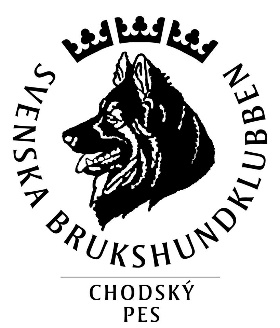 Chodsky Pes klubbben inbjuder till officiellt prov i Specialsök Klass 1Lördag 11 maj 2024Domare: Katarina Engvall PerssonProvledare: Inga-Lena OlssonProvplats: Dals Långed, närmare info i PMAnmälningsavgift: 450 krAntal platser: 12 st (rasen Chodský pes prioriteras)Anmälan sker via SBK tävlingFrågor: kontakta PL på mail ingalena.olsson@gmail.comVarmt välkommen på prov!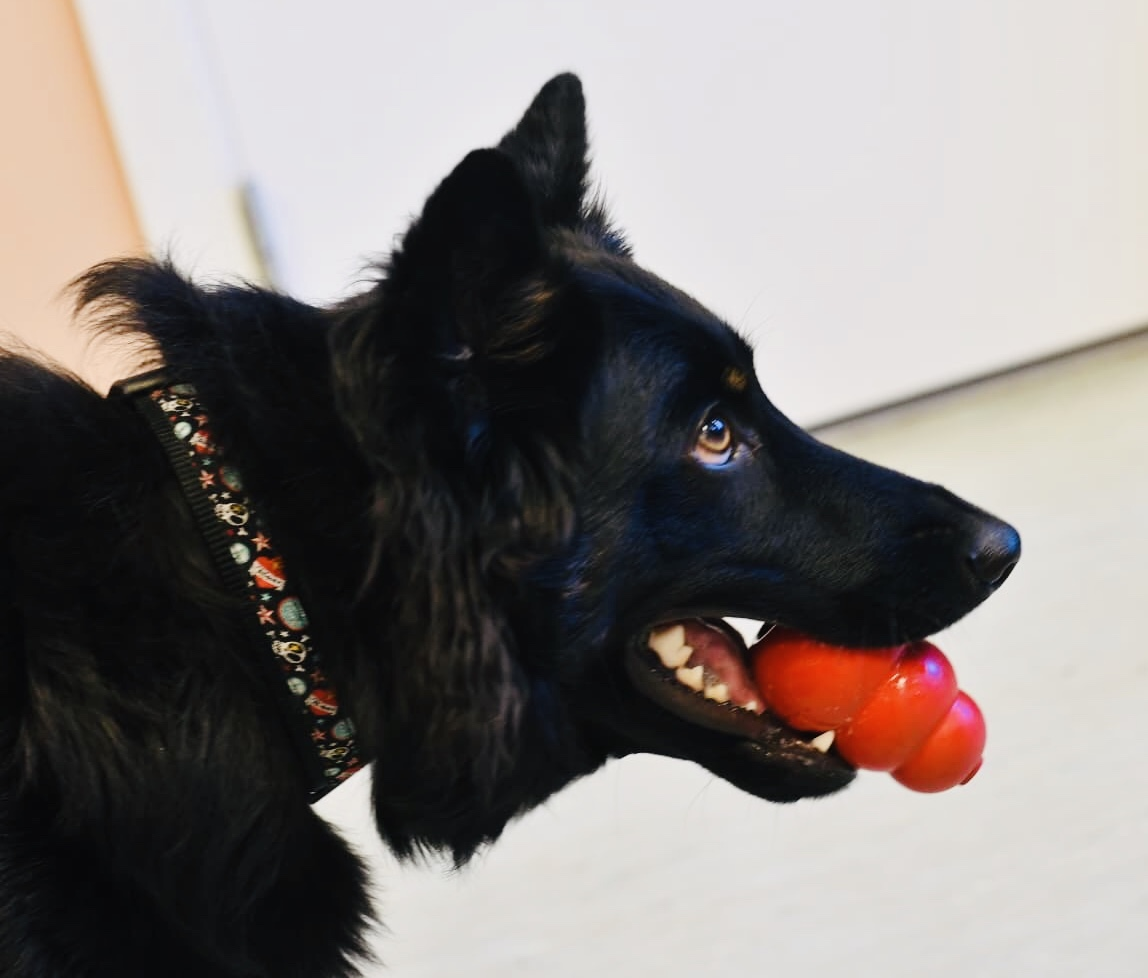 